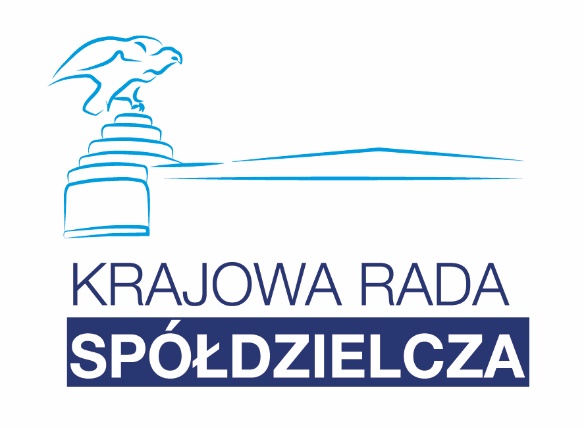 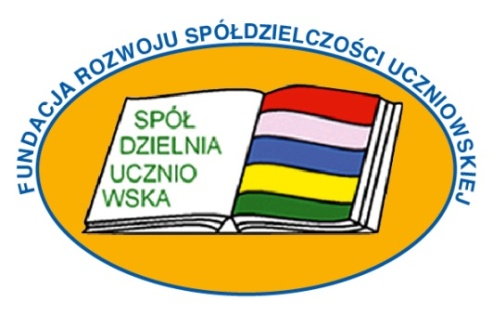 REGULAMINOGÓLNOPOLSKIEGO KONKURSU PLASTYCZNEGOSPÓŁDZIELNIA UCZNIOWSKA W OKNIE SZKOŁYWarszawa - Kraków - 2021ORGANIZATORZY KONKURSU:Ogólnopolski Konkurs plastyczny pt.: „SPÓŁDZIELNIA UCZNIOWSKA W OKNIE SZKOŁY” organizowany jest przez: Krajową Radę Spółdzielczą z udziałem Fundacji Rozwoju Spółdzielczości Uczniowskiej (FRSU).UCZESTNICTWO W KONKURSIE:W Konkursie mogą brać udział prace przygotowane przez Spółdzielnie Uczniowskie działające w szkołach podstawowych i ponadpodstawowych w kraju. Praca konkursowa powinna być  wykonywana przez zespół (2-3 osoby).Spółdzielnia Uczniowska może przesłać tylko jedną pracę konkursową. Celem Konkursu jest rozwijanie pracy grupowej i umiejętności propagowania spółdzielni uczniowskiej na forum szkoły w atrakcyjnej formie plastycznej. Popularyzacja idei spółdzielczości uczniowskiej wyrażona w postaci witrażu z logo spółdzielni uczniowskiej do zamieszczenia w oknie szkolnym.  Konkurs rozpoczyna się z dniem 10 listopada 2021 roku.Termin nadsyłania prac upływa z dniem 31 grudnia 2021 roku (zgłoszenia konkursowe w tym dniu powinny znaleźć się u Organizatorów konkursu).Rozstrzygnięcie Konkursu nastąpi w styczniu 2022 roku.WARUNKI UCZESTNICTWAKonkurs adresowany jest do wszystkich zainteresowanych.Warunkiem uczestnictwa w Konkursie jest przesłanie aplikacji konkursowej w formie elektronicznej na adres e-mail FRSU frsu@frsu.pl lub na nośniku przesłanym na adres FRSU ul Szlak 65,31-153 Kraków.Zgłoszenie pracy konkursowej obejmuje:wypełnioną kartę zgłoszeniową,zdjęcia pracy konkursowej  (strona prawa, lewa z podświetleniem i bez podświetlenia) zdjęcia powinny pozwolić na ocenę pracy,krótki opis etapów tworzenia pracy,informacje na temat autorów pracy.Organizatorzy nie ponoszą odpowiedzialności za prace, które nie dotarły do nich w wyznaczonym terminie.Organizatorzy nie ponoszą odpowiedzialności za podanie nieprawdziwych danych przez Uczestników Konkursu. Podanie nieprawdziwych danych skutkuje odebraniem prawa do nagrody.Udział w Konkursie jest bezpłatny.ZASADY KONKURSUPrace konkursowe oceniane są w dwóch kategoriach: członkowie spółdzielni uczniowskich ze szkół podstawowych,członkowie spółdzielni uczniowskich ze szkół ponadpodstawowych,Do Konkursu mogą być zgłaszane wyłącznie prace wykonane techniką witrażu wykonane przez zespoły członków spółdzielni uczniowskich (minimum 2 osobowe). Praca ma być autorska i nie może naruszać praw osób trzecich.Można zgłosić tylko jedną pracę wykonaną przez przedstawicieli danej spółdzielni uczniowskiej.Zadanie konkursowe obejmuje: wykonanie 1 witrażu o wymiarach A3/297 x 420 mm/ przedstawiającego LOGO spółdzielni uczniowskiej, który najpełniej zaprezentuje swoje walory artystyczne umieszczony na szybie okiennej lub podświetlony.  witraż powinien być wykonany z materiałów papierniczych np.  kartonu, kolorowych bibuł i foliilogo prezentowane na witrażu może ono odzwierciedlać  już  istniejące logo spółdzielni lub stanowić  nowy autorski projekt.Zgłoszenie konkursowe zostaje przekazane Organizatorom w formie elektronicznej. Oryginalne prace pozostają u autorów. Organizatorzy mogą prosić autorów o przedłożenie prac  w oryginale m.in. w celu zorganizowania wystawy nagrodzonych prac.Organizatorzy przyjmują prace do 31 grudnia 2021 roku.Organizatorzy zastrzegają sobie prawo do wyłączenia z udziału w Konkursie prac, które naruszają niniejszy Regulamin.KRYTERIA OCENYPunktacja oceny prac konkursowych przez Komisję:za walory artystyczne  całości  kompozycji 			1-3 pktza czytelność i wyrazistość logo SU 				1-3 pkt za estetykę wykonania 						1-2 pktza wyczerpujący i interesujący opis wykonanej pracy 	1-2 pktKomisja Konkursowa składa się z trzech członków powołanych przez Organizatorów.ROZSTRZYGNIĘCIE KONKURSU I NAGRODYOcena nadesłanych prac konkursowych dokonywana będzie przez Komisję Konkursową powołaną przez Organizatorów. Decyzje Komisji są ostateczne i wiążące dla wszystkich Uczestników Konkursu.O decyzji Komisji laureaci Konkursu zostaną powiadomieni telefonicznie i drogą elektroniczną.Komisja Konkursowa, biorąc pod uwagę spełnienie warunków Regulaminu, może przyznać jedną nagrodę w każdej kategorii oraz wyróżnienia dla Uczestników Konkursu:Nagroda główna – nagroda rzeczowa (sprzęt przydatny w działaniu spółdzielni uczniowskiej), publikacja pracy na stronach internetowych Krajowej Rady Spółdzielczej i Fundacji Rozwoju Spółdzielczości Uczniowskiej.Wyróżnienia – upominek niespodzianka, publikacja pracy na stronach internetowych Krajowej Rady Spółdzielczej i Fundacji Rozwoju Spółdzielczości Uczniowskiej.Nagrody w Konkursie nie mogą być zamienione na inną nagrodę, ani na ekwiwalent pieniężny.Zwycięzcy Konkursu nie mogą przenieść prawa do otrzymania nagrody na osoby trzecie.Wszyscy Uczestnicy Konkursu otrzymają okolicznościowe dyplomy.OGŁOSZENIE WYNIKÓWRozstrzygnięcie Konkursu nastąpi w styczniu 2022 r. poprzez ogłoszenie wyników na stronach internetowych / Facebooku Krajowej Rady Spółdzielczej i Fundacji Rozwoju Spółdzielczości Uczniowskiej. Laureaci zostaną powiadomieni telefonicznie i e-mail o wynikach Konkursu.Nagrody i dyplomy zostaną przesłane do laureatów pocztą lub kurierem.DANE OSOBOWE I PRAWA AUTORSKIEDane osób fizycznych będą przetwarzane zgodnie z postanowieniami ustawy o ochronie danych osobowych (tekst jednolity w Dz. U. z 2014 r., poz. 1182 ze zm.).Administratorem danych osobowych przetwarzanych na potrzeby Konkursu są Krajowa Rada Spółdzielcza i Fundacja Rozwoju Spółdzielczości Uczniowskiej.Podanie danych osobowych ma charakter dobrowolny, ale jest niezbędne do wzięcia udziału w Konkursie. Dane osób fizycznych będą przetwarzane wyłącznie w celu i w zakresie niezbędnym do przeprowadzenia Konkursu i wydania nagród. Osobom udostępniającym dane przysługuje prawo dostępu do treści swoich danych,  ich poprawiania oraz usunięcia.Przekazując utwór lub dane w ramach zgłoszenia, zgłaszający oświadcza, że są one wolne od wad prawnych i są zgodne z prawdą i nie naruszają obowiązujących przepisów oraz że posiada wszelkie uprawnienia i zgody wymagane obowiązującymi przepisami prawa, do ich udostępnienia w związku z Konkursem.Uczestnicy Konkursu poprzez dokonanie zgłoszenia wyrażają zgodę na publikację przez  Organizatorów  wizerunku w telewizji, Internecie, prasie oraz innych mediach, o których zdecydują Organizatorzy.Uczestnik Konkursu poprzez dokonanie zgłoszenia oświadcza, że:przysługują mu wyłączne i nieograniczone prawa autorskie oraz prawa pokrewne do utworu, wyraża zgodę na nieodpłatne rozpowszechnianie utworu w sposób określony w niniejszym Regulaminie, wszystkie osoby występujące lub uwiecznione zdjęciach utworze, w tym Uczestnik, wyrażają zgodę na nieodpłatne rozpowszechnianie ich wizerunku w sposób określony w niniejszym Regulaminie.Z chwilą doręczenia pracy konkursowej Organizatorom, Organizatorzy nabywają własność jej kopii zgłoszonej przez Uczestnika na konkurs.Z chwilą doręczenia pracy konkursowej Organizatorom, Organizatorzy nabywają i uzyskują licencję niewyłączną upoważniającą Organizatorów do nieodpłatnego korzystania z majątkowych praw autorskich do pracy konkursowej na polach eksploatacji wskazanych w pkt. 10 niniejszego rozdziału.Z chwilą wydania nagrody Uczestnikom (Laureatom), Organizatorzy nabywają nieodpłatnie majątkowe prawa autorskie do nagrodzonych prac Uczestników na polach eksploatacji wskazanych w pkt. 10 niniejszego rozdziału:.W przypadkach wskazanych w pkt. 8 i 9 niniejszego rozdziału Organizator może korzystać z utworu na następujących polach eksploatacji obejmujących:a)	utrwalanie;b)	zwielokrotnianie dowolną techniką i publikowanie utworu w nieograniczonej ilości egzemplarzy w tym także do wydania utworu techniką książkową;c)	wprowadzanie do obrotu odpłatnego i nieodpłatnego oryginałem albo egzemplarzami, na których utwór utrwalono (w tym kopiami cyfrowymi), użyczenie lub najem oryginału albo kopii;d)	wprowadzanie do pamięci komputerów, dowolne przetwarzanie w ich pamięci, wykonywanie kopii, digitalizację na nośnikach elektronicznych;e)	publiczne rozpowszechnianie;f)	wprowadzanie do sieci Internet, w taki sposób, aby zainteresowany użytkownik miał do nich dostęp w czasie i miejscu przez siebie wybranym;POSTANOWIENIA KOŃCOWEWszelkie pytania i uwagi można kierować na adres e-mail FRSU: frsu@frsu.pl.Wszelkich informacji dotyczących Konkursu można uzyskać także telefonicznie pod numerem FRSU 506 222 040.Złamanie ustaleń Regulaminu Konkursu przez Uczestnika będzie oznaczało jego wykluczenie z uczestnictwa w Konkursie.W sprawach nieuregulowanych niniejszym Regulaminem zastosowanie znajdą odpowiednie przepisy Kodeksu Cywilnego. Dane osobowe Uczestnika Konkursu będą przetwarzane zgodnie z ogólnymi zasadami wyłącznie na potrzeby realizowanego Konkursu.Karta zgłoszeniowa i Regulamin Konkursu dostępny jest na stronach internetowych www.krs.org.pl,  www.frsu.pl.W sprawach nieuregulowanych niniejszym Regulaminem zastosowanie znajdą odpowiednie przepisy prawa polskiego.Konkurs nie jest „grą losową” w rozumieniu ustawy z 29 lipca 1992 r. o grach losowych i zakładach wzajemnych (Dz. U. Nr 68, poz. 341, z późn. zm.).Ostateczna interpretacja niniejszego  regulaminu należy do organizatorów konkursu.Warszawa – Kraków, dnia 29.10.2021 r.Organizatorzy 